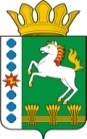 КОНТРОЛЬНО-СЧЕТНЫЙ ОРГАН ШАРЫПОВСКОГО РАЙОНАКрасноярского краяЗаключениена проект Постановления администрации Парнинского сельсовета Шарыповского района «О внесении изменений в Постановление администрации Парнинского сельсовета  от 30.10.2013 № 152-п «Об утверждении муниципальной программы «Муниципальное управление» (в ред. от 23.06.2014 № 61-п, от 19.08.2014 № 91-п, от 02.10.2014 № 111-п, от 30.10.2014 № 128-п, от 23.03.2015 № 45-п, от 28.07.2015 № 101-п, от 12.11.2015 № 185/1-п, от 06.06.2016 № 143-п, от 24.08.2016 № 202-п, от 02.12.2016 № 274-п)08 декабря 2016 год 								№ 157Настоящее экспертное заключение подготовлено Контрольно – счетным органом Шарыповского района на основании ст. 157 Бюджетного  кодекса Российской Федерации, ст. 9 Федерального закона от 07.02.2011 № 6-ФЗ «Об общих принципах организации и деятельности контрольно – счетных органов субъектов Российской Федерации и муниципальных образований», ст. 15 Решения Шарыповского районного Совета депутатов от 20.09.2012 № 31/289р «О внесении изменений и дополнений в Решение Шарыповского районного Совета депутатов от 21.06.2012 № 28/272р «О создании Контрольно – счетного органа Шарыповского района» (в ред. от 20.03.2014 № 46/536р, от 25.09.2014 № 51/573р, от 26.02.2015 № 56/671р), пункт 1.2. Соглашения от 22.01.2015 «О передаче Контрольно – счетному органу Шарыповского района полномочий Контрольно – счетного органа Парнинского поселения по осуществлению внешнего муниципального финансового контроля».Представленный на экспертизу проект Постановления администрации Парнинского сельсовета Шарыповского района «О внесении изменений и дополнений в Постановление администрации Парнинского сельсовета  от 30.10.2013 № 152-п «Об утверждении муниципальной программы «Муниципальное управление»  (в ред. от 23.06.2014 № 61-п, от 19.08.2014 № 91-п, от 02.10.2014 № 111-п, от 23.03.2015 № 45-п, от 28.07.2015 № 101-п, от 12.11.2015 № 185/1-п, от 06.06.2016 № 143-п, от 24.08.2016 № 202-п, от 02.12.2016 № 274-п) направлен в Контрольно – счетный орган Шарыповского района 07 декабря 2016 года. Разработчиком данного проекта Программы является администрация Парнинского сельсовета.Основанием для разработки муниципальной программы является:- статья 179 Бюджетного кодекса Российской Федерации;- постановление администрации Парнинского сельсовета от 29.07.2013 № 94-п «Об утверждении Порядка разработки, утверждения и реализации  муниципальных программ»;- распоряжение администрации Парнинского сельсовета от 31.07.2013  № 28-р «Об утверждении перечня муниципальных программ Парнинского сельсовета».Ответственный исполнитель муниципальной программы администрация Парнинского сельсовета.Соисполнитель муниципальной программы отсутствует.Перечень подпрограмм муниципальной программы:«Управление муниципальным имуществом и  земельными ресурсами».«Управление муниципальными финансами».«Обеспечения документами территориального планирования».«Повышение энергетической эффективности и сокращение энергетических издержек в бюджетном секторе».«Обеспечение реализации муниципальной программы».Мероприятие проведено 08 декабря 2016 года.В ходе подготовки заключения Контрольно – счетным органом Шарыповского района были проанализированы следующие материалы:- Постановления администрации Парнинского сельсовета Шарыповского района «О внесении изменений и дополнений в Постановление администрации Парнинского сельсовета  от 30.10.2013 № 152-п «Об утверждении муниципальной программы «Муниципальное управление» (в ред. от 23.06.2014 № 61-п, от 19.08.2014 № 91-п, от 02.10.2014 № 111-п, от 23.03.2015 № 45-п, от 28.07.2015 № 101-п, от 12.11.2015 № 185/1-п, от 06.06.2016 № 143-п, от 24.08.2016 № 202-п, от 02.12.2016 № 274-п);- паспорт муниципальной программы «Муниципальное управление».В представленных на экспертизу материалах отсутствует пояснительная записка с обоснованием необходимости принятия проекта Постановления муниципальной программы «Муниципальное управление».Рассмотрев представленные материалы к проекту Постановления установлено следующее:В соответствии с проектом Постановления происходит изменение по строке (пункту) «Информация по ресурсному обеспечению программы, в том числе в разбивке по источникам финансирования, по годам реализации программы».После внесения изменений строка  будет читаться:Вносится перераспределение бюджетных ассигнований в  подпрограмму  5 «Обеспечение реализации муниципальной программы» за счет средств бюджета поселения: - уменьшение бюджетных ассигнований в сумме 16 161,00 руб. с мероприятие 1.2. «Региональные выплаты и выплаты, обеспечивающие уровень заработной платы работникам бюджетной сферы не ниже размера минимальной заработной платы (минимального размера оплаты труда) и в сумме 3 871,07 руб. с мероприятия 1.1. «Руководство и управление в сфере установленных функций и полномочий органов местного самоуправления»;- увеличение бюджетных ассигнований в сумме 20 032,71 руб. по мероприятию «Руководство и управление в сфере установленных функций и полномочий органов местного самоуправления».На основании выше изложенного Контрольно-счётный  орган Шарыповского района  предлагает Администрации Парнинского сельсовета утвердить изменения, вносимые в муниципальную программу «Муниципальное управление» от  30.10.2013 № 152-п (в ред. от 23.06.2014 № 61-п, от 19.08.2014 № 91-п, от 02.10.2014 № 111-п, от 23.03.2015 № 45-п, от 28.07.2015 № 101-п, от 12.11.2015 № 185/1-п, от 06.06.2016 № 143-п, от 24.08.2016 № 202-п, от 02.12.2016 № 274-п).Председатель Контрольно – счетного органа							Г.В. СавчукАудиторКонтрольно – счетного органа							И.В. ШмидтИнформация по ресурсному обеспечению программы, в том числе в разбивке по источникам финансирования, по годам реализации программы Предыдущая редакция Постановление Предлагаемая редакция программы (проект Постановления)Информация по ресурсному обеспечению программы, в том числе в разбивке по источникам финансирования, по годам реализации программы Планируемое финансирование программных мероприятий  составляет 17 583 286,58  руб., в том числе за счет средств:федерального бюджета  1 015 921,00 руб.,  из них:2014 год – 248 600,00  руб.;2015 год – 233 647,00 руб.;2016 год – 264 274,00 руб.; 2017 год – 269 400,00 руб.;2018 год – 0,00 руб.краевого бюджета 94 191,00 руб., из них:2014 год – 30 042,00  руб.;2015 год – 34 235,00 руб.;2016 год – 13 714,00 руб.;2017 год – 8 100,00 руб.;2018 год – 8 100,00 руб.районного бюджета 735 835,00 руб., из них:2014 год – 600 000,00  руб.;2015 год – 135 835,00 руб.;2016 год – 0,00 руб.;2017 год – 0,00 руб.;2018 год – 0,00 руб.бюджета поселения 15 737 339,58 руб.,  из них: 2014 год – 3 108 351,24  руб.;2015 год – 3 453 738,50 руб.;2016 год – 3 196 249,84 руб.;2017 год – 2 989 500,00 руб.;2018 год – 2 989 500,00 руб.Планируемое финансирование программных мероприятий  составляет 17 583 286,58  руб., в том числе за счет средств:федерального бюджета  1 015 921,00 руб.,  из них:2014 год – 248 600,00  руб.;2015 год – 233 647,00 руб.;2016 год – 264 274,00 руб.; 2017 год – 269 400,00 руб.;2018 год – 0,00 руб.краевого бюджета 94 191,00 руб., из них:2014 год – 30 042,00  руб.;2015 год – 34 235,00 руб.;2016 год – 13 714,00 руб.;2017 год – 8 100,00 руб.;2018 год – 8 100,00 руб.районного бюджета 735 835,00 руб., из них:2014 год – 600 000,00  руб.;2015 год – 135 835,00 руб.;2016 год – 0,00 руб.;2017 год – 0,00 руб.;2018 год – 0,00 руб.бюджета поселения 15 737 339,58 руб.,  из них: 2014 год – 3 108 351,24  руб.;2015 год – 3 453 738,50 руб.;2016 год – 3 196 249,84 руб.;2017 год – 2 989 500,00 руб.;2018 год – 2 989 500,00 руб.